								750 Meeting Street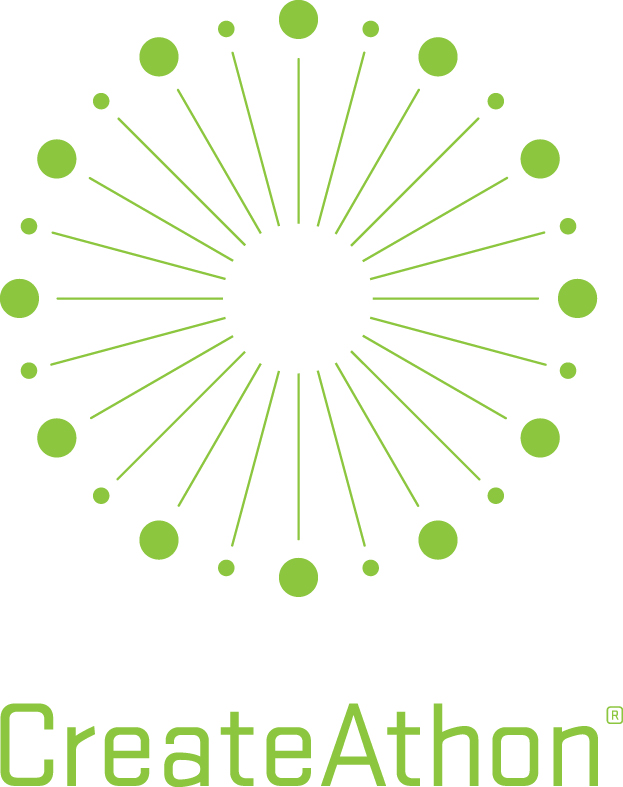 								West Columbia, SC 29169						803.799.5972 T								803.779.8447 F								www.riggspartners.com		Riggs Partners 2019 CreateAthon ApplicationGENERAL INFORMATIONORGANIZATION INFORMATIONPlease describe the organization’s mission.MARKETING AND COMMUNICATIONS OBJECTIVES	Describe the primary issues or needs affecting your organization that you believe effective marketing and communications can help to solve (in detail, please!)CREATIVE DELIVERABLESIn order of priority, provide a description of any specific projects you’d like us to consider producing. Examples include brand strategy or messaging development; marketing/PR strategy; fundraising case for support; logo refresh or redesign; letterhead package; commercial or video storyboard; poster; website plan; content or production; social media program; and others.Describe each project as indicated. Feel free to add additional projects or details.Project One – Urgent PriorityProject Two – High PriorityProject ThreeProject FourPlease add additional projects to your scope as needed.PRODUCTION RESOURCESWhich board members or key decision makers within the organization will provide project input and review/approve the work?RIGGS PARTNERS CREATEATHON 2019 SELECTION PROCESSSubmit your completed application to:RIGGS PARTNERS CREATEATHON 2019 TERMS AND CONDITIONSRiggs Partners will not produce work via CreateAthon that is being handled or coordinated by any type of paid consultant on behalf of the nonprofit organization or tied to initiatives under the purview of other paid consultants.If my organization is selected for CreateAthon, I understand and agree to the following:Riggs Partners will complete project work between the hours of 8:00 am Thursday, October 17, 2019 and 8:00 am Friday, October 18, 2019.We will meet with Riggs Partners staff in the firm’s office prior to CreateAthon (date to be determined) to provide background on the organization and any requested project(s). Riggs Partners will develop a strategic brief outlining work to be created during CreateAthon. The brief will be approved and signed by you prior to the start of CreateAthon.We will meet the CreateAthon project team at Riggs Partners on the morning of Friday, October 18, 2019 for a presentation of strategic and creative marketing deliverables. A specific appointment time will be scheduled.We will meet with Riggs Partners staff in the firm’s office during the week of October 21, 2019 to provide any changes or edits required to conclude the project. A specific appointment time will be scheduled.Riggs Partners will provide no additional work beyond the terms outlined above.Work completed during CreateAthon is the property of Riggs Partners and any third parties, such as photographers, illustrators, etc., that contribute to the projects.☐	I have read and agree to the terms and conditions listed above.If you have any questions, please contact Yanti Pepper at (803) 799-5972 x616.Organization Name:Address:Contact Name/Title:Phone:E-Mail Address:Is your organization listed as a 501(c)(3)? YesNo501(c)(3) Number   (Only 501(c)(3)-designated nonprofits are eligible.)What year was the organization founded?Where is the organization headquartered?What is your service area?Does your organization provide direct services or is it an association/coalition?Did your organization budget for marketing or public relations expenditures this year?YesNoIf yes, how much?$$$$Is your organization currently working or planning to work with any other marketing or public relations firm on a paid or pro bono basis?YesNoIf yes, who?Is your organization working with any other type of paid consultant?YesNoIf yes, who?Has your organization applied for CreateAthon previously?YesNoHas your organization been selected as a recipient?YesNoProject Description:What need will this address:Who is the intended audience?Is the project tied to a specific timeframe or event date?What will make this a success for you?Please share any insights to assist with production.Project Description:What need will this address:Who is the intended audience?Is the project tied to a specific timeframe or event date?What will make this a success for you?Please share any insights to assist with production.Project Description:What need will this address:Who is the intended audience?Is the project tied to a specific timeframe or event date?What will make this a success for you?Please share any insights to assist with production.Project Description:What need will this address:Who is the intended audience?Is the project tied to a specific timeframe or event date?What will make this a success for you?Please share any insights to assist with production.NameTitle1.2.3.4.5.6.7.8.9.10.Are these individuals able to attend both a scheduled planning meeting prior to the event, and a presentation at Riggs Partners the morning of Friday, Oct. 18?YesNoDo you have a marketing or communications director or other staffer to coordinate follow-up production such as printing?YesNoIf yes, who?Resource or vendor for website development or email marketing?YesNoIf yes, who?Resource or vendor for public relations or social media tactics?YesNoIf yes, who?Pre-existing resource, vendor or arrangements for free media space? YesNoIf yes, who?Application Deadline to Riggs Partners:July 15, 2019Selected Candidates Notification:August 30, 2019Via USPSRiggs Partners Attn: Yanti Pepper750 Meeting Street West Columbia SC  29169OrVia eMailyanti@riggspartners.comName of Organization:Contact Name:Title:Signature:Date: